		Agreement		Concerning the Adoption of Uniform Technical Prescriptions for Wheeled Vehicles, Equipment and Parts which can be Fitted and/or be Used on Wheeled Vehicles and the Conditions for Reciprocal Recognition of Approvals Granted on the Basis of these Prescriptions*(Revision 2, including the amendments which entered into force on 16 October 1995)_________		Addendum 73 – Regulation No. 74		Revision 2 – Amendment 3Supplement 9 to the 01 series of amendments** – Date of entry into force: 18 June 2016		Uniform provisions concerning the approval of category L1 vehicles with regard to the installation of lighting and light-signalling devicesThis document is meant purely as documentation tool. The authentic and legal binding text is: ECE/TRANS/WP.29/2015/79._________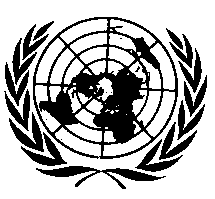 UNITED NATIONSParagraph 5.13., amend to read (footnote 3 remains unchanged):"5.13. 	Colours of the lights3The colours of the lights referred to in this Regulation shall be as follows:Driving beam headlamp: 			whitePassing beam headlamp: 			whiteFront position lamp:				whiteFront retro-reflector, non-triangular: 	white Side retro-reflector, non-triangular:		amber at the front 							amber or red at the rearPedal retro-reflector: 			amberRear retro-reflector, non-triangular:	redDirection-indicator lamp: 			amber Stop lamp: 					red Rear position lamp:				red Rear-registration plate lamp: 		whiteVehicle-hazard warning signal:		amber"E/ECE/324/Rev.1/Add.73/Rev.2/Amend.3−E/ECE/TRANS/505/Rev.1/Add.73/Rev.2/Amend.3E/ECE/324/Rev.1/Add.73/Rev.2/Amend.3−E/ECE/TRANS/505/Rev.1/Add.73/Rev.2/Amend.311 July 2016